РЕСПУБЛИКА ТАТАРСТАНИСПОЛНИТЕЛЬНОГОКОМИТЕТСТАРОЗЮРИНСКОГОСЕЛЬСКОГО ПОСЕЛЕНИЯТЮЛЯЧИНСКОГОМУНИЦИПАЛЬНОГО РАЙОНАул. Школьная 1А село Старые Зюри , 422091тел.: (884360) 52-6-25 (факс)E-mail: Szur.Tul @tatar.ruРЕСПУБЛИКА ТАТАРСТАНИСПОЛНИТЕЛЬНОГОКОМИТЕТСТАРОЗЮРИНСКОГОСЕЛЬСКОГО ПОСЕЛЕНИЯТЮЛЯЧИНСКОГОМУНИЦИПАЛЬНОГО РАЙОНАул. Школьная 1А село Старые Зюри , 422091тел.: (884360) 52-6-25 (факс)E-mail: Szur.Tul @tatar.ruРЕСПУБЛИКА ТАТАРСТАНИСПОЛНИТЕЛЬНОГОКОМИТЕТСТАРОЗЮРИНСКОГОСЕЛЬСКОГО ПОСЕЛЕНИЯТЮЛЯЧИНСКОГОМУНИЦИПАЛЬНОГО РАЙОНАул. Школьная 1А село Старые Зюри , 422091тел.: (884360) 52-6-25 (факс)E-mail: Szur.Tul @tatar.ru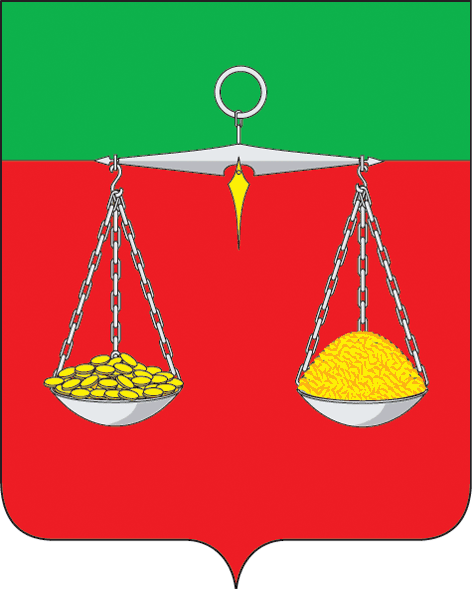 ТАТАРСТАН РЕСПУБЛИКАСЫТЕЛӘЧЕМУНИЦИПАЛЬ РАЙОНЫИСКЕ ЖӨРИАВЫЛҖИРЛЕГЕБАШКАРМА КОМИТЕТЫ 
Мэктэп урамы, 1А, Иске Жори авылы,422091тел.: (884360) 52-6-25 (факс)E-mail: Szur.Tul @tatar.ruТАТАРСТАН РЕСПУБЛИКАСЫТЕЛӘЧЕМУНИЦИПАЛЬ РАЙОНЫИСКЕ ЖӨРИАВЫЛҖИРЛЕГЕБАШКАРМА КОМИТЕТЫ 
Мэктэп урамы, 1А, Иске Жори авылы,422091тел.: (884360) 52-6-25 (факс)E-mail: Szur.Tul @tatar.ruТАТАРСТАН РЕСПУБЛИКАСЫТЕЛӘЧЕМУНИЦИПАЛЬ РАЙОНЫИСКЕ ЖӨРИАВЫЛҖИРЛЕГЕБАШКАРМА КОМИТЕТЫ 
Мэктэп урамы, 1А, Иске Жори авылы,422091тел.: (884360) 52-6-25 (факс)E-mail: Szur.Tul @tatar.ruТАТАРСТАН РЕСПУБЛИКАСЫТЕЛӘЧЕМУНИЦИПАЛЬ РАЙОНЫИСКЕ ЖӨРИАВЫЛҖИРЛЕГЕБАШКАРМА КОМИТЕТЫ 
Мэктэп урамы, 1А, Иске Жори авылы,422091тел.: (884360) 52-6-25 (факс)E-mail: Szur.Tul @tatar.ruТАТАРСТАН РЕСПУБЛИКАСЫТЕЛӘЧЕМУНИЦИПАЛЬ РАЙОНЫИСКЕ ЖӨРИАВЫЛҖИРЛЕГЕБАШКАРМА КОМИТЕТЫ 
Мэктэп урамы, 1А, Иске Жори авылы,422091тел.: (884360) 52-6-25 (факс)E-mail: Szur.Tul @tatar.ruТАТАРСТАН РЕСПУБЛИКАСЫТЕЛӘЧЕМУНИЦИПАЛЬ РАЙОНЫИСКЕ ЖӨРИАВЫЛҖИРЛЕГЕБАШКАРМА КОМИТЕТЫ 
Мэктэп урамы, 1А, Иске Жори авылы,422091тел.: (884360) 52-6-25 (факс)E-mail: Szur.Tul @tatar.ruОКПО 94318056 ОГРН 1061675010429  ИНН/КПП 1619004404/161901001ОКПО 94318056 ОГРН 1061675010429  ИНН/КПП 1619004404/161901001ОКПО 94318056 ОГРН 1061675010429  ИНН/КПП 1619004404/161901001ОКПО 94318056 ОГРН 1061675010429  ИНН/КПП 1619004404/161901001ОКПО 94318056 ОГРН 1061675010429  ИНН/КПП 1619004404/161901001ОКПО 94318056 ОГРН 1061675010429  ИНН/КПП 1619004404/161901001ОКПО 94318056 ОГРН 1061675010429  ИНН/КПП 1619004404/161901001ОКПО 94318056 ОГРН 1061675010429  ИНН/КПП 1619004404/161901001ОКПО 94318056 ОГРН 1061675010429  ИНН/КПП 1619004404/161901001ОКПО 94318056 ОГРН 1061675010429  ИНН/КПП 1619004404/161901001ПОСТАНОВЛЕНИЕ№ 4ПОСТАНОВЛЕНИЕ№ 4                                  КАРАР             «17» февраля 2021 г.                                  КАРАР             «17» февраля 2021 г.                                  КАРАР             «17» февраля 2021 г.                                  КАРАР             «17» февраля 2021 г.                                                              Об утверждении стоимости услуг,                                                                       предоставляемых согласно гарантиро-                                                                        ванному перечню услуг по погребению                                                                        в Старозюринском сельском поселении                                                                         Тюлячинского муниципального района                                                               Республики Татарстан на 2021 годВ соответствии с Федеральным законом от 6 октября 2003 года № 131 -ФЗ «Об общих принципах организации местного самоуправления в Российской Федерации», Федеральным законом от 12 января 1996 года № 8-ФЗ «О погребении и похоронном деле», постановлением Правительства Российской Федерации от 28.01.2021 г. № 73 «Об утверждении коэффициента индексации выплат, пособий и компенсаций в 2021 году», согласно пункта 15 части 3 статьи 15 Закона Республики Татарстан от 28.07.2004 г. № 45-ЗРТ «О местном самоуправлении в Республике Татарстан», постановлением Кабинета Министров Республики Татарстан от 18 мая 2007 № 196 «О мерах по реализации Федерального закона «О погребении и похоронном деле в Республике Татарстан», Исполнительный комитет Старозюринского сельского поселения Тюлячинского муниципального района Республики Татарстан:                                        ПОСТАНОВЛЯЕТ:         1. Установить и ввести в действие с 01.02.2021 года стоимость услуг, предоставляемых согласно гарантированному перечню услуг по погребению, в сумме 6424,98 рублей в Старозюринском сельском поселении Тюлячинского муниципального района в соответствии с приложением № 1, №2.2. Настоящее постановление вступает в силу согласно действующему законодательству.3.Признать утратившим силу постановление от «31» января  2020 г. № 2 «Об утверждении стоимости услуг, предоставляемых согласно гарантированному перечню услуг по погребению в Старозюринском сельском поселении Тюлячинского муниципального района Республики Татарстан».Глава Старозюринского сельского поселения Тюлячинского муниципального района                                                                Р.Р.Мараков                  Приложение № 1 к постановлению                  Исполнительного комитета                   Старозюринского сельского поселения                  Тюлячинского муниципального района                             от «17» февраля 2021 г. № 4Стоимостьгарантированного перечня услуг по погребениюв Старозюринском сельском поселении Тюлячинского муниципального района Республики Татарстан на 2021 год                                                                                                                                                                                                                              Приложение № 2 к постановлению                          Исполнительного комитета                            Старозюринского сельского                                                                                                              поселения Тюлячинского                            муниципального района                                      от «17» февраля 2021 г. № 4Стоимостьгарантированного перечня услуг по погребениюв Старозюринском сельском поселении Тюлячинского муниципального района Республики Татарстан на 2021 год                                                              Об утверждении стоимости услуг,                                                                       предоставляемых согласно гарантиро-                                                                        ванному перечню услуг по погребению                                                                        в Старозюринском сельском поселении                                                                         Тюлячинского муниципального района                                                               Республики Татарстан на 2021 годВ соответствии с Федеральным законом от 6 октября 2003 года № 131 -ФЗ «Об общих принципах организации местного самоуправления в Российской Федерации», Федеральным законом от 12 января 1996 года № 8-ФЗ «О погребении и похоронном деле», постановлением Правительства Российской Федерации от 28.01.2021 г. № 73 «Об утверждении коэффициента индексации выплат, пособий и компенсаций в 2021 году», согласно пункта 15 части 3 статьи 15 Закона Республики Татарстан от 28.07.2004 г. № 45-ЗРТ «О местном самоуправлении в Республике Татарстан», постановлением Кабинета Министров Республики Татарстан от 18 мая 2007 № 196 «О мерах по реализации Федерального закона «О погребении и похоронном деле в Республике Татарстан», Исполнительный комитет Старозюринского сельского поселения Тюлячинского муниципального района Республики Татарстан:                                        ПОСТАНОВЛЯЕТ:         1. Установить и ввести в действие с 01.02.2021 года стоимость услуг, предоставляемых согласно гарантированному перечню услуг по погребению, в сумме 6424,98 рублей в Старозюринском сельском поселении Тюлячинского муниципального района в соответствии с приложением № 1, №2.2. Настоящее постановление вступает в силу согласно действующему законодательству.3.Признать утратившим силу постановление от «31» января  2020 г. № 2 «Об утверждении стоимости услуг, предоставляемых согласно гарантированному перечню услуг по погребению в Старозюринском сельском поселении Тюлячинского муниципального района Республики Татарстан».Глава Старозюринского сельского поселения Тюлячинского муниципального района                                                                Р.Р.Мараков                  Приложение № 1 к постановлению                  Исполнительного комитета                   Старозюринского сельского поселения                  Тюлячинского муниципального района                             от «17» февраля 2021 г. № 4Стоимостьгарантированного перечня услуг по погребениюв Старозюринском сельском поселении Тюлячинского муниципального района Республики Татарстан на 2021 год                                                                                                                                                                                                                              Приложение № 2 к постановлению                          Исполнительного комитета                            Старозюринского сельского                                                                                                              поселения Тюлячинского                            муниципального района                                      от «17» февраля 2021 г. № 4Стоимостьгарантированного перечня услуг по погребениюв Старозюринском сельском поселении Тюлячинского муниципального района Республики Татарстан на 2021 год                                                              Об утверждении стоимости услуг,                                                                       предоставляемых согласно гарантиро-                                                                        ванному перечню услуг по погребению                                                                        в Старозюринском сельском поселении                                                                         Тюлячинского муниципального района                                                               Республики Татарстан на 2021 годВ соответствии с Федеральным законом от 6 октября 2003 года № 131 -ФЗ «Об общих принципах организации местного самоуправления в Российской Федерации», Федеральным законом от 12 января 1996 года № 8-ФЗ «О погребении и похоронном деле», постановлением Правительства Российской Федерации от 28.01.2021 г. № 73 «Об утверждении коэффициента индексации выплат, пособий и компенсаций в 2021 году», согласно пункта 15 части 3 статьи 15 Закона Республики Татарстан от 28.07.2004 г. № 45-ЗРТ «О местном самоуправлении в Республике Татарстан», постановлением Кабинета Министров Республики Татарстан от 18 мая 2007 № 196 «О мерах по реализации Федерального закона «О погребении и похоронном деле в Республике Татарстан», Исполнительный комитет Старозюринского сельского поселения Тюлячинского муниципального района Республики Татарстан:                                        ПОСТАНОВЛЯЕТ:         1. Установить и ввести в действие с 01.02.2021 года стоимость услуг, предоставляемых согласно гарантированному перечню услуг по погребению, в сумме 6424,98 рублей в Старозюринском сельском поселении Тюлячинского муниципального района в соответствии с приложением № 1, №2.2. Настоящее постановление вступает в силу согласно действующему законодательству.3.Признать утратившим силу постановление от «31» января  2020 г. № 2 «Об утверждении стоимости услуг, предоставляемых согласно гарантированному перечню услуг по погребению в Старозюринском сельском поселении Тюлячинского муниципального района Республики Татарстан».Глава Старозюринского сельского поселения Тюлячинского муниципального района                                                                Р.Р.Мараков                  Приложение № 1 к постановлению                  Исполнительного комитета                   Старозюринского сельского поселения                  Тюлячинского муниципального района                             от «17» февраля 2021 г. № 4Стоимостьгарантированного перечня услуг по погребениюв Старозюринском сельском поселении Тюлячинского муниципального района Республики Татарстан на 2021 год                                                                                                                                                                                                                              Приложение № 2 к постановлению                          Исполнительного комитета                            Старозюринского сельского                                                                                                              поселения Тюлячинского                            муниципального района                                      от «17» февраля 2021 г. № 4Стоимостьгарантированного перечня услуг по погребениюв Старозюринском сельском поселении Тюлячинского муниципального района Республики Татарстан на 2021 год                                                              Об утверждении стоимости услуг,                                                                       предоставляемых согласно гарантиро-                                                                        ванному перечню услуг по погребению                                                                        в Старозюринском сельском поселении                                                                         Тюлячинского муниципального района                                                               Республики Татарстан на 2021 годВ соответствии с Федеральным законом от 6 октября 2003 года № 131 -ФЗ «Об общих принципах организации местного самоуправления в Российской Федерации», Федеральным законом от 12 января 1996 года № 8-ФЗ «О погребении и похоронном деле», постановлением Правительства Российской Федерации от 28.01.2021 г. № 73 «Об утверждении коэффициента индексации выплат, пособий и компенсаций в 2021 году», согласно пункта 15 части 3 статьи 15 Закона Республики Татарстан от 28.07.2004 г. № 45-ЗРТ «О местном самоуправлении в Республике Татарстан», постановлением Кабинета Министров Республики Татарстан от 18 мая 2007 № 196 «О мерах по реализации Федерального закона «О погребении и похоронном деле в Республике Татарстан», Исполнительный комитет Старозюринского сельского поселения Тюлячинского муниципального района Республики Татарстан:                                        ПОСТАНОВЛЯЕТ:         1. Установить и ввести в действие с 01.02.2021 года стоимость услуг, предоставляемых согласно гарантированному перечню услуг по погребению, в сумме 6424,98 рублей в Старозюринском сельском поселении Тюлячинского муниципального района в соответствии с приложением № 1, №2.2. Настоящее постановление вступает в силу согласно действующему законодательству.3.Признать утратившим силу постановление от «31» января  2020 г. № 2 «Об утверждении стоимости услуг, предоставляемых согласно гарантированному перечню услуг по погребению в Старозюринском сельском поселении Тюлячинского муниципального района Республики Татарстан».Глава Старозюринского сельского поселения Тюлячинского муниципального района                                                                Р.Р.Мараков                  Приложение № 1 к постановлению                  Исполнительного комитета                   Старозюринского сельского поселения                  Тюлячинского муниципального района                             от «17» февраля 2021 г. № 4Стоимостьгарантированного перечня услуг по погребениюв Старозюринском сельском поселении Тюлячинского муниципального района Республики Татарстан на 2021 год                                                                                                                                                                                                                              Приложение № 2 к постановлению                          Исполнительного комитета                            Старозюринского сельского                                                                                                              поселения Тюлячинского                            муниципального района                                      от «17» февраля 2021 г. № 4Стоимостьгарантированного перечня услуг по погребениюв Старозюринском сельском поселении Тюлячинского муниципального района Республики Татарстан на 2021 год                                                              Об утверждении стоимости услуг,                                                                       предоставляемых согласно гарантиро-                                                                        ванному перечню услуг по погребению                                                                        в Старозюринском сельском поселении                                                                         Тюлячинского муниципального района                                                               Республики Татарстан на 2021 годВ соответствии с Федеральным законом от 6 октября 2003 года № 131 -ФЗ «Об общих принципах организации местного самоуправления в Российской Федерации», Федеральным законом от 12 января 1996 года № 8-ФЗ «О погребении и похоронном деле», постановлением Правительства Российской Федерации от 28.01.2021 г. № 73 «Об утверждении коэффициента индексации выплат, пособий и компенсаций в 2021 году», согласно пункта 15 части 3 статьи 15 Закона Республики Татарстан от 28.07.2004 г. № 45-ЗРТ «О местном самоуправлении в Республике Татарстан», постановлением Кабинета Министров Республики Татарстан от 18 мая 2007 № 196 «О мерах по реализации Федерального закона «О погребении и похоронном деле в Республике Татарстан», Исполнительный комитет Старозюринского сельского поселения Тюлячинского муниципального района Республики Татарстан:                                        ПОСТАНОВЛЯЕТ:         1. Установить и ввести в действие с 01.02.2021 года стоимость услуг, предоставляемых согласно гарантированному перечню услуг по погребению, в сумме 6424,98 рублей в Старозюринском сельском поселении Тюлячинского муниципального района в соответствии с приложением № 1, №2.2. Настоящее постановление вступает в силу согласно действующему законодательству.3.Признать утратившим силу постановление от «31» января  2020 г. № 2 «Об утверждении стоимости услуг, предоставляемых согласно гарантированному перечню услуг по погребению в Старозюринском сельском поселении Тюлячинского муниципального района Республики Татарстан».Глава Старозюринского сельского поселения Тюлячинского муниципального района                                                                Р.Р.Мараков                  Приложение № 1 к постановлению                  Исполнительного комитета                   Старозюринского сельского поселения                  Тюлячинского муниципального района                             от «17» февраля 2021 г. № 4Стоимостьгарантированного перечня услуг по погребениюв Старозюринском сельском поселении Тюлячинского муниципального района Республики Татарстан на 2021 год                                                                                                                                                                                                                              Приложение № 2 к постановлению                          Исполнительного комитета                            Старозюринского сельского                                                                                                              поселения Тюлячинского                            муниципального района                                      от «17» февраля 2021 г. № 4Стоимостьгарантированного перечня услуг по погребениюв Старозюринском сельском поселении Тюлячинского муниципального района Республики Татарстан на 2021 год                                                              Об утверждении стоимости услуг,                                                                       предоставляемых согласно гарантиро-                                                                        ванному перечню услуг по погребению                                                                        в Старозюринском сельском поселении                                                                         Тюлячинского муниципального района                                                               Республики Татарстан на 2021 годВ соответствии с Федеральным законом от 6 октября 2003 года № 131 -ФЗ «Об общих принципах организации местного самоуправления в Российской Федерации», Федеральным законом от 12 января 1996 года № 8-ФЗ «О погребении и похоронном деле», постановлением Правительства Российской Федерации от 28.01.2021 г. № 73 «Об утверждении коэффициента индексации выплат, пособий и компенсаций в 2021 году», согласно пункта 15 части 3 статьи 15 Закона Республики Татарстан от 28.07.2004 г. № 45-ЗРТ «О местном самоуправлении в Республике Татарстан», постановлением Кабинета Министров Республики Татарстан от 18 мая 2007 № 196 «О мерах по реализации Федерального закона «О погребении и похоронном деле в Республике Татарстан», Исполнительный комитет Старозюринского сельского поселения Тюлячинского муниципального района Республики Татарстан:                                        ПОСТАНОВЛЯЕТ:         1. Установить и ввести в действие с 01.02.2021 года стоимость услуг, предоставляемых согласно гарантированному перечню услуг по погребению, в сумме 6424,98 рублей в Старозюринском сельском поселении Тюлячинского муниципального района в соответствии с приложением № 1, №2.2. Настоящее постановление вступает в силу согласно действующему законодательству.3.Признать утратившим силу постановление от «31» января  2020 г. № 2 «Об утверждении стоимости услуг, предоставляемых согласно гарантированному перечню услуг по погребению в Старозюринском сельском поселении Тюлячинского муниципального района Республики Татарстан».Глава Старозюринского сельского поселения Тюлячинского муниципального района                                                                Р.Р.Мараков                  Приложение № 1 к постановлению                  Исполнительного комитета                   Старозюринского сельского поселения                  Тюлячинского муниципального района                             от «17» февраля 2021 г. № 4Стоимостьгарантированного перечня услуг по погребениюв Старозюринском сельском поселении Тюлячинского муниципального района Республики Татарстан на 2021 год                                                                                                                                                                                                                              Приложение № 2 к постановлению                          Исполнительного комитета                            Старозюринского сельского                                                                                                              поселения Тюлячинского                            муниципального района                                      от «17» февраля 2021 г. № 4Стоимостьгарантированного перечня услуг по погребениюв Старозюринском сельском поселении Тюлячинского муниципального района Республики Татарстан на 2021 год                                                              Об утверждении стоимости услуг,                                                                       предоставляемых согласно гарантиро-                                                                        ванному перечню услуг по погребению                                                                        в Старозюринском сельском поселении                                                                         Тюлячинского муниципального района                                                               Республики Татарстан на 2021 годВ соответствии с Федеральным законом от 6 октября 2003 года № 131 -ФЗ «Об общих принципах организации местного самоуправления в Российской Федерации», Федеральным законом от 12 января 1996 года № 8-ФЗ «О погребении и похоронном деле», постановлением Правительства Российской Федерации от 28.01.2021 г. № 73 «Об утверждении коэффициента индексации выплат, пособий и компенсаций в 2021 году», согласно пункта 15 части 3 статьи 15 Закона Республики Татарстан от 28.07.2004 г. № 45-ЗРТ «О местном самоуправлении в Республике Татарстан», постановлением Кабинета Министров Республики Татарстан от 18 мая 2007 № 196 «О мерах по реализации Федерального закона «О погребении и похоронном деле в Республике Татарстан», Исполнительный комитет Старозюринского сельского поселения Тюлячинского муниципального района Республики Татарстан:                                        ПОСТАНОВЛЯЕТ:         1. Установить и ввести в действие с 01.02.2021 года стоимость услуг, предоставляемых согласно гарантированному перечню услуг по погребению, в сумме 6424,98 рублей в Старозюринском сельском поселении Тюлячинского муниципального района в соответствии с приложением № 1, №2.2. Настоящее постановление вступает в силу согласно действующему законодательству.3.Признать утратившим силу постановление от «31» января  2020 г. № 2 «Об утверждении стоимости услуг, предоставляемых согласно гарантированному перечню услуг по погребению в Старозюринском сельском поселении Тюлячинского муниципального района Республики Татарстан».Глава Старозюринского сельского поселения Тюлячинского муниципального района                                                                Р.Р.Мараков                  Приложение № 1 к постановлению                  Исполнительного комитета                   Старозюринского сельского поселения                  Тюлячинского муниципального района                             от «17» февраля 2021 г. № 4Стоимостьгарантированного перечня услуг по погребениюв Старозюринском сельском поселении Тюлячинского муниципального района Республики Татарстан на 2021 год                                                                                                                                                                                                                              Приложение № 2 к постановлению                          Исполнительного комитета                            Старозюринского сельского                                                                                                              поселения Тюлячинского                            муниципального района                                      от «17» февраля 2021 г. № 4Стоимостьгарантированного перечня услуг по погребениюв Старозюринском сельском поселении Тюлячинского муниципального района Республики Татарстан на 2021 год                                                              Об утверждении стоимости услуг,                                                                       предоставляемых согласно гарантиро-                                                                        ванному перечню услуг по погребению                                                                        в Старозюринском сельском поселении                                                                         Тюлячинского муниципального района                                                               Республики Татарстан на 2021 годВ соответствии с Федеральным законом от 6 октября 2003 года № 131 -ФЗ «Об общих принципах организации местного самоуправления в Российской Федерации», Федеральным законом от 12 января 1996 года № 8-ФЗ «О погребении и похоронном деле», постановлением Правительства Российской Федерации от 28.01.2021 г. № 73 «Об утверждении коэффициента индексации выплат, пособий и компенсаций в 2021 году», согласно пункта 15 части 3 статьи 15 Закона Республики Татарстан от 28.07.2004 г. № 45-ЗРТ «О местном самоуправлении в Республике Татарстан», постановлением Кабинета Министров Республики Татарстан от 18 мая 2007 № 196 «О мерах по реализации Федерального закона «О погребении и похоронном деле в Республике Татарстан», Исполнительный комитет Старозюринского сельского поселения Тюлячинского муниципального района Республики Татарстан:                                        ПОСТАНОВЛЯЕТ:         1. Установить и ввести в действие с 01.02.2021 года стоимость услуг, предоставляемых согласно гарантированному перечню услуг по погребению, в сумме 6424,98 рублей в Старозюринском сельском поселении Тюлячинского муниципального района в соответствии с приложением № 1, №2.2. Настоящее постановление вступает в силу согласно действующему законодательству.3.Признать утратившим силу постановление от «31» января  2020 г. № 2 «Об утверждении стоимости услуг, предоставляемых согласно гарантированному перечню услуг по погребению в Старозюринском сельском поселении Тюлячинского муниципального района Республики Татарстан».Глава Старозюринского сельского поселения Тюлячинского муниципального района                                                                Р.Р.Мараков                  Приложение № 1 к постановлению                  Исполнительного комитета                   Старозюринского сельского поселения                  Тюлячинского муниципального района                             от «17» февраля 2021 г. № 4Стоимостьгарантированного перечня услуг по погребениюв Старозюринском сельском поселении Тюлячинского муниципального района Республики Татарстан на 2021 год                                                                                                                                                                                                                              Приложение № 2 к постановлению                          Исполнительного комитета                            Старозюринского сельского                                                                                                              поселения Тюлячинского                            муниципального района                                      от «17» февраля 2021 г. № 4Стоимостьгарантированного перечня услуг по погребениюв Старозюринском сельском поселении Тюлячинского муниципального района Республики Татарстан на 2021 год                                                              Об утверждении стоимости услуг,                                                                       предоставляемых согласно гарантиро-                                                                        ванному перечню услуг по погребению                                                                        в Старозюринском сельском поселении                                                                         Тюлячинского муниципального района                                                               Республики Татарстан на 2021 годВ соответствии с Федеральным законом от 6 октября 2003 года № 131 -ФЗ «Об общих принципах организации местного самоуправления в Российской Федерации», Федеральным законом от 12 января 1996 года № 8-ФЗ «О погребении и похоронном деле», постановлением Правительства Российской Федерации от 28.01.2021 г. № 73 «Об утверждении коэффициента индексации выплат, пособий и компенсаций в 2021 году», согласно пункта 15 части 3 статьи 15 Закона Республики Татарстан от 28.07.2004 г. № 45-ЗРТ «О местном самоуправлении в Республике Татарстан», постановлением Кабинета Министров Республики Татарстан от 18 мая 2007 № 196 «О мерах по реализации Федерального закона «О погребении и похоронном деле в Республике Татарстан», Исполнительный комитет Старозюринского сельского поселения Тюлячинского муниципального района Республики Татарстан:                                        ПОСТАНОВЛЯЕТ:         1. Установить и ввести в действие с 01.02.2021 года стоимость услуг, предоставляемых согласно гарантированному перечню услуг по погребению, в сумме 6424,98 рублей в Старозюринском сельском поселении Тюлячинского муниципального района в соответствии с приложением № 1, №2.2. Настоящее постановление вступает в силу согласно действующему законодательству.3.Признать утратившим силу постановление от «31» января  2020 г. № 2 «Об утверждении стоимости услуг, предоставляемых согласно гарантированному перечню услуг по погребению в Старозюринском сельском поселении Тюлячинского муниципального района Республики Татарстан».Глава Старозюринского сельского поселения Тюлячинского муниципального района                                                                Р.Р.Мараков                  Приложение № 1 к постановлению                  Исполнительного комитета                   Старозюринского сельского поселения                  Тюлячинского муниципального района                             от «17» февраля 2021 г. № 4Стоимостьгарантированного перечня услуг по погребениюв Старозюринском сельском поселении Тюлячинского муниципального района Республики Татарстан на 2021 год                                                                                                                                                                                                                              Приложение № 2 к постановлению                          Исполнительного комитета                            Старозюринского сельского                                                                                                              поселения Тюлячинского                            муниципального района                                      от «17» февраля 2021 г. № 4Стоимостьгарантированного перечня услуг по погребениюв Старозюринском сельском поселении Тюлячинского муниципального района Республики Татарстан на 2021 годНаименование услугНаименование услугНаименование услугНаименование услугНаименование услугСтоимость услуг (в руб.)1. Оформление документов, необходимых для погребения 1. Оформление документов, необходимых для погребения 1. Оформление документов, необходимых для погребения 1. Оформление документов, необходимых для погребения 1. Оформление документов, необходимых для погребения 1252.Облачение тела2.Облачение тела2.Облачение тела2.Облачение тела2.Облачение тела1300,03.Предоставление доставка предметов ритуального назначения3.Предоставление доставка предметов ритуального назначения3.Предоставление доставка предметов ритуального назначения3.Предоставление доставка предметов ритуального назначения3.Предоставление доставка предметов ритуального назначения1375,404. Оказание транспортных услуг (перевозка тела умершего на кладбище, доставка предметов ритуального назначения)4. Оказание транспортных услуг (перевозка тела умершего на кладбище, доставка предметов ритуального назначения)4. Оказание транспортных услуг (перевозка тела умершего на кладбище, доставка предметов ритуального назначения)4. Оказание транспортных услуг (перевозка тела умершего на кладбище, доставка предметов ритуального назначения)4. Оказание транспортных услуг (перевозка тела умершего на кладбище, доставка предметов ритуального назначения)764,505. Погребение (рытье могил и захоронение)5. Погребение (рытье могил и захоронение)5. Погребение (рытье могил и захоронение)5. Погребение (рытье могил и захоронение)5. Погребение (рытье могил и захоронение)2860,08ВсегоВсегоВсегоВсегоВсего6424,98